
23 апреля на базе детского сада с.Верх-Тула Новосибирского района состоялось первое мероприятие из ряда физкультурно-спортивных праздников для детей дошкольного и школьного возрастов Новосибирской области «Готов к труду и обороне».
Мероприятие было организованно областным Домом молодёжи совместно с отделом молодёжной политики администрации Новосибирского района и управлением физкультуры и спорта администрации Новосибирского района.
Почётными гостями на этом праздники дошкольного спорта стали: Болтенко Надежда Николаевна Член Комитета Совета Федерации по Регламенту и организации парламентской деятельности, представитель от исполнительного органа государственной власти Новосибирской области, Косенкова Наталья Петровна Зам главы Новосибирского района.
Мероприятие прошло как нельзя лучше, дети с упорством выполняли нормы ГТО позволенные для своего возраста и ни один из маленьких спортсменов не остался без подарка, ведь какой праздник без подарков.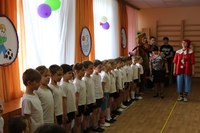 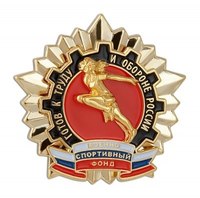 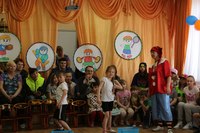 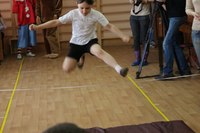 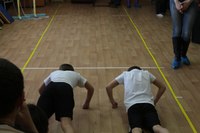 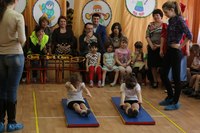 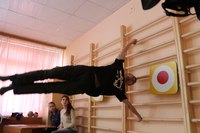 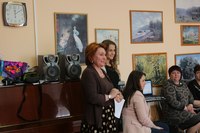 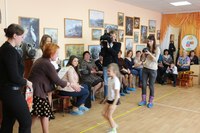 